ՈՐՈՇՈՒՄԿԱՏԱՐՈՂԱԿԱՆ  ՎԱՐՈՒՅԹԸ ԿԱՍԵՑՆԵԼՈՒ ՄԱՍԻՆ20.12.2018թ.                                                                                                                  ք.Երևան    Հարկադիր կատարումն ապահովող ծառայության Երևան քաղաքի Աջափնյակ և Դավթաշեն բաժնի ավագ հարկադիր կատարող Ռ.Նամաթյանս, ուսումնասիրելով 29.11.2018թ. վերսկսված թիվ 04103944 կատարողական վարույթի նյութերը.                                                    Պ Ա Ր Զ Ե Ց Ի     ՀՀ Երևան քաղաքի ընդհանուր իրավասության դատարանի կողմից 26.11.2018թ. տրված թիվ ԵԱՆԴ/4387/02/17 կատարողական թերթի համաձայն պետք է Սերգեյ Ռուբենի Առաքելյանից հօգուտ «Ինեկոբանկ» փակ բաժնետիրական ընկերության բռնագանձել 651.588,60 /վեց հարյուր հիսունմեկ հազար հինգ հարյուր ութսունութ ամբողջ վաթսուն/ ՀՀ դրամ պարտքի գումարը, ինչպես նաև պարտքի հիմնական գումարի` 190.121 /հարյուր իննսուն հազար հարյուր քսանմեկ/ ՀՀ դրամի նկատմամբ, սկսած 24.11.2017 թվականից մինչև պարտավորության փաստացի կատարման օրը հաշվեգրել և պատասխանող Սերգեյ Ռուբենի Առաքելյանից հօգուտ ՙԻնեկոբանկ՚ փակ բաժնետիրական ընկերության բռնագանձել ՀՀ քաղաքացիական օրենսգրքի 411-րդ հոդվածով նախատեսված տոկոսներ` ՀՀ կենտրոնական բանկի կողմից սահմանված բանկային տոկոսի հաշվարկային դրույքաչափերով: 
         Պատասխանող Սերգեյ Ռուբենի Առաքելյանից հօգուտ ՙԻնեկոբանկ՚ փակ բաժնետիրական ընկերության բռնագանձել բանկի կողմից նախապես վճարված 13.031,77 /տասներեք հազար երեսունմեկ ամբողջ յոթանասունյոթ/ ՀՀ դրամ պետական տուրքի գումարը:     Ինչպես նաև պարտապանից բռնագանձել բռնագանձման ենթակա գումարի 5 տոկոսը, որպես կատարողական գործողությունների կատարման ծախսի գումար:      Կատարողական վարույթով բռնագանձման վերաբերյալ վճռի հարկադիր կատարման ընթացքում պարտապան Սերգեյ Առաքելյանի գույքի վրա բռնագանձում տարածելու պարագայում պարզվել է, որ այդ գույքը օրենքով սահմանված նվազագույն աշխատավարձի հազարապատիկի և ավելի չափով բավարար չէ պահանջատիրոջ հանդեպ պարտավորությունների ամբողջական կատարումն ապահովելու համար:Վերոգրյալի հիման վրա և ղեկավարվելով «Սնանկության մասին» ՀՀ օրենքի 6-րդ հոդվածի 2-րդ մասով, «Դատական ակտերի հարկադիր կատարման մասին» ՀՀ օրենքի 28-րդ հոդվածով և 37-րդ հոդվածի 8-րդ կետով.ՈՐՈՇԵՑԻԿասեցնել  29.11.2018թ. վերսկսված թիվ 04103944 կատարողական վարույթը 60-օրյա ժամկետով. Առաջարկել պահանջատիրոջը և պարտապանին նրանցից որևէ մեկի նախաձեռնությամբ 60-օրյա ժամկետում սնանկության հայց ներկայացնել դատարան.Սույն որոշումը երկու աշխատանքային օրվա ընթացքում հրապարակել www.azdarar.am ինտերնետային կայքում.Որոշման պատճեն ուղարկել կողմերին։Որոշումը կարող է բողոքարկվել դատական կարգով կամ վերադասության կարգով՝ որոշումը ստանալու օրվանից 10 օրվա ընթացքում։Ավագ հարկադիր կատարող Արդարադատության ավագ լեյտենանտ                                              Ռ.Նամաթյան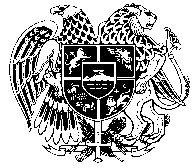 ՀԱՐԿԱԴԻՐ ԿԱՏԱՐՈՒՄՆ ԱՊԱՀՈՎՈՂ ԾԱՌԱՅՈՒԹՅՈՒՆ ԵՐԵՎԱՆ ՔԱՂԱՔԻ ԱՋԱՓՆՅԱԿ ԵՎ ԴԱՎԹԱՇԵՆ ԲԱԺԻՆN 0__________________                                                0078, Երևան, Հալաբյան 41ա_______/_______/2018թ.                                                              Հեռ. /060/ 570-452 «Ինեկոբանկ» ՓԲԸ/ք. Երևան, Թումանյան 17 /Սերգեյ Առաքելյանին/ք. Երևան, Դ.Մալյան փ․, 22շ․, 50/    Կից Ձեզ է ուղարկվում թիվ 04103914 կատարողական վարույթը կասեցնելու մասին 20.12.2018թ. որոշումը:Միաժամանակ հայտնում ենք, որ համաձայն «Սնանկության մասին» ՀՀ օրենքի 6-րդ հոդվածի    2-րդ մասի՝ Դուք կարող եք պարտապանին սնանկ ճանաչելու վերաբերյալ դիմում ներկայացնել դատարան։ Ձեր կողմից սնանկության դիմում ներկայացվելու դեպքում անհրաժեշտ է կատարողական վարույթը չվերսկսելու դիմումով այդ մասին տեղեկացնել Հարկադիր կատարումն ապահովող ծառայությանը՝ կցելով սնանկության դիմումը դատարան ներկայացված լինելու վերաբերյալ ապացույց։Կատարողական վարույթը կասեցնելու մասին որոշման կայացման օրվանից սկսած 60-օրյա ժամկետում Ձեր կամ այլ անձանց կողմից դատարանին պարտապանի սնանկության դիմում չներկայացվելու դեպքում կատարողական վարույթը կվերսկսվի, և կատարողական գործողությունները կշարունակվեն, բացառությամբ եթե նշված ժամկետում Հարկադիր կատարումն ապահովող ծառայությունը ստանա միևնույն պարտապանի գույքի բռնագանձման վերաբերյալ նոր կատարողական թերթ, և հարուցվի նոր կատարողական վարույթ։ Այդ դեպքում նոր կատարողական վարույթը ևս կկասեցվի 60-օրյա ժամկետով, և Ձեր մասնակցությամբ կատարողական վարույթը չի վերսկսվի, քանի դեռ նշված նոր կատարողական վարույթը կասեցված կլինի։Անկախ վերոգրյալից՝ կատարողական վարույթը ցանկացած պահի կարող է վերսկսվել և կարճվել, եթե առկա լինեն «Դատական ակտերի հարկադիր կատարման մասին» ՀՀ օրենքի 42-րդ հոդվածով նախատեսված հիմքերը։ Կատարողական վարույթը կվերսկսվի նաև այն դեպքում, եթե վերանան կասեցման հիմք հանդիսացած` պարտապանի սնանկության հատկանիշները:Ձեր մասնակցությամբ կատարողական վարույթը կասեցնելու մասին որոշումը, ինչպես նաև «Դատական ակտերի հարկադիր կատարման մասին» ՀՀ օրենքի 37-րդ հոդվածի 8-րդ կետի հիմքով կատարողական վարույթը 60-օրյա ժամկետով կասեցնելու մասին բոլոր որոշումները հրապարակվում են www.azdarar.am ինտերնետային կայքում։    Առդիր որոշումը` «1» թերթից:   ԲԱԺՆԻ ՊԵՏ    ԱՐԴԱՐԱԴԱՏՈՒԹՅԱՆ ՄԱՅՈՐ՝	                                    Ս. ՍԻՄՈՆՅԱՆԿԱՏԱՐՈՂ Ռ.ՆԱՄԱԹՅԱՆԿ/Վ N 04103944